								            	FIRST STEPS AMERICORPS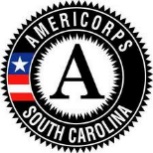 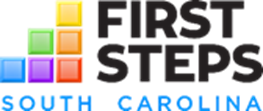 Outside Service Activity Verification FormMember Name:   _____________________________________________________           		Month: ____________________________AmeriCorps Member Prohibited Activities:POLITICAL ACTIVITIES: Attempting to influence legislation; Organizing or engaging in protests, petitions, boycotts or strikes; Assisting in promoting or deterring union organizing; Impairing existing contracts for service or collective bargaining agreements; Engaging in partisan political activates or other activities designed to influence the outcome of an election to any public office; Participating in, or endorsing, events or activities that are likely to include advocacy for or against political parties, political platforms, political candidates, proposed legislation, or elected officials.RELIGIOUS ACTIVITIES: Engaging in religious instruction; Conducting worship services; Providing instruction as part of a program that includes mandatory religious instruction or worship; Conducting or operating facilities devoted to religious instruction or worship; Maintaining facilities primarily or inherently devoted to religious instruction or worship; Engaging in any form or religious proselytization.PROVIDING A DIRECT BENEFIT TO: For-profit entities; Labor unions; Partisan political organizations; Organizations engaged in the religious activities described above; Voter registration drives; Providing abortion services or referrals for receipt of such services.Directions for Members:  Sign in and out at each activity using quarter hour increments.  Sign and date form, then submit form to Program Director within 5 days of the end of each month.Member Signature: _______________________________________________	Date: _______________________________AmeriCorps Program Coordinator: _____________________________________	Date:  _______________________________  Date Of ActivityLocation/Description of ServiceSite Supervisor Initials and Approval DateTimeInTime OutHours ServedSignature of Outside Agency SupervisorBy signing, I certify member service time and that member did not engage in any prohibited activities listed above.